9η ΠΡΟΣΚΛΗΣΗ ΣΥΓΚΛΗΣΗΣ ΟΙΚΟΝΟΜΙΚΗΣ ΕΠΙΤΡΟΠΗΣΚαλείστε να προσέλθετε σε τακτική συνεδρίαση της Οικονομικής Επιτροπής, που θα διεξαχθεί στο Δημοτικό Κατάστημα την 10η του μηνός Μαρτίου έτους 2020, ημέρα Τρίτη και ώρα 12:30 για την συζήτηση και λήψη αποφάσεων στα παρακάτω θέματα της ημερήσιας διάταξης, σύμφωνα με τις σχετικές διατάξεις του άρθρου 75 Ν.3852/10, όπως αντικαταστάθηκε από το άρθρο 77 του Ν.4555/18 και ισχύει :1. Έγκριση  διαγραφής ποσών  τροφείων από  οφειλέτες του Δήμου ως αχρεωστήτως βεβαιωθέντα2. Έγκριση διαγραφής ποσών τροφείων βρεφονηπιακών σταθμών λόγω ένταξής τους στη δράση «Εναρμόνιση Επαγγελματικής και Οικογενειακής ζωής 2019-2020» από χρηματικούς καταλόγους»3. Διαγραφή προστίμων ανέγερσης και διατήρησης4. Τροποποίηση της 61/2020 απόφαση Οικονομικής Δήμου Τρικκαίων5. Ορισμός υπολόγου έκδοσης χρηματικού εντάλματος προπληρωμής6. Σύσταση επιτροπής διεξαγωγής διαγωνισμού για την διενέργεια ηλεκτρονικού διαγωνισμού για το έργο: «ΕΝΕΡΓΕΙΑΚΗ ΑΝΑΒΑΘΜΙΣΗ 5ΟΥ ΔΗΜΟΤΙΚΟΥ ΣΧΟΛΕΙΟΥ ΤΡΙΚΑΛΩΝ» Υποέργο 1: ΕΝΕΡΓΕΙΑΚΗ ΑΝΑΒΑΘΜΙΣΗ 5ΟΥ ΔΗΜΟΤΙΚΟΥ ΣΧΟΛΕΙΟΥ ΤΡΙΚΑΛΩΝ προϋπολογισμού 840.774,80 ευρώ (με ΦΠΑ)7. Ανάθεση παράστασης στο Μονομελές Πρωτοδικείο Τρικάλων επί ανακοπής ερημοδικίας του Ασημάκη Κουρσόπουλου  σε δικηγόρο  του Πρωτοδικείου Τρικάλων8. Ασκηση εφέσεως κατά της Α529/2019 απόφαση του Διοικητικού Πρωτοδικείου Τρικάλων ( Τριμελές Τμήμα 1ο )Πίνακας Αποδεκτών	ΚΟΙΝΟΠΟΙΗΣΗ	ΤΑΚΤΙΚΑ ΜΕΛΗ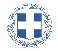 ΕΛΛΗΝΙΚΗ ΔΗΜΟΚΡΑΤΙΑ
ΝΟΜΟΣ ΤΡΙΚΑΛΩΝΔΗΜΟΣ ΤΡΙΚΚΑΙΩΝΔ/ΝΣΗ ΔΙΟΙΚΗΤΙΚΩΝ ΥΠΗΡΕΣΙΩΝΤΜΗΜΑ ΔΙΟΙΚΗΤΙΚΗΣ ΥΠΟΣΤΗΡΙΞΗΣΓραμματεία Οικονομικής ΕπιτροπήςΤρίκαλα, 6 Μαρτίου 2020
Αριθ. Πρωτ. : 8706ΠΡΟΣ :  1.Τα μέλη της ΟικονομικήςΕπιτροπής (Πίνακας Αποδεκτών)(σε περίπτωση κωλύματος παρακαλείσθε να ενημερώσετε τον αναπληρωτή σας).Η Αντιπρόεδρος της Οικονομικής ΕπιτροπήςΒότσιου – Μακρή ΠαρασκευήΨύχος ΚωνσταντίνοςΒότσιου - Μακρή ΠαρασκευήΑναστασίου ΒάιοςΚοτρώνη-Μπαλοδήμου ΓεωργίαΚωτούλας ΙωάννηςΠαζαΐτης ΔημήτριοςΑλεστά ΣοφίαΒασταρούχας ΔημήτριοςΚαΐκης ΓεώργιοςΔήμαρχος & μέλη Εκτελεστικής ΕπιτροπήςΓενικός Γραμματέας  Δ.ΤρικκαίωνΑναπληρωματικά μέλη Ο.Ε. 